от 01.06.2020  № 487О внесении изменений в постановление администрации Волгограда от 29 декабря 2012 г. № 3726 «Об утверждении Перечня муниципальных услуг Волгограда, предоставляемых структурными подразделениями администрации Волгограда, муниципальными учреждениями Волгограда, подлежащих включению в реестр муниципальных услуг Волгограда и предоставляемых по принципу одного окна в многофункциональных центрах предоставления государственных и муниципальных услуг»В соответствии с федеральными законами от 27 июля 2010 г. № 210-ФЗ
«Об организации предоставления государственных и муниципальных услуг»,
от 06 октября 2003 г. № 131-ФЗ «Об общих принципах организации местного самоуправления в Российской Федерации», руководствуясь статьями 7, 39 Устава города-героя Волгограда, администрация ВолгоградаПОСТАНОВЛЯЕТ:1. Внести в Перечень муниципальных услуг Волгограда, предоставляемых структурными подразделениями администрации Волгограда, муниципальными учреждениями Волгограда, подлежащих включению
в реестр муниципальных услуг Волгограда и предоставляемых по принципу одного окна в многофункциональных центрах предоставления государственных и муниципальных услуг, утвержденный постановлением администрации Волгограда от 29 декабря 2012 г. № 3726 «Об утверждении Перечня муниципальных услуг Волгограда, предоставляемых структурными подразделениями администрации Волгограда, муниципальными учреждениями Волгограда, подлежащих включению в реестр муниципальных услуг Волгограда и предоставляемых по принципу одного окна в многофункциональных центрах предоставления государственных и муниципальных услуг», следующие изменения:1.1. Строку 11 раздела III изложить в следующей редакции:1.2. Строки 15, 27, 32 раздела IV изложить в следующей редакции:2. Управлению экономического развития и инвестиций аппарата главы Волгограда, департаменту по градостроительству и архитектуре администрации Волгограда, департаменту муниципального имущества администрации Волгограда обеспечить внесение соответствующих изменений в государственную информационную систему «Региональный реестр государственных и муниципальных услуг (функций) Волгоградской области», на официальном сайте администрации Волгограда в информационно-телекоммуникационной сети Интернет (www.volgadmin.ru) и контроль за обновлением сведений об услугах на Едином портале государственных и муниципальных услуг (функций) (www.gosuslugi.ru), официальном портале Губернатора и Администрации Волгоградской области (www.volgograd.ru).3. Управлению экономического развития и инвестиций аппарата главы Волгограда обеспечить внесение изменений в соглашение от 26 марта 2020 г.
№ 136 о взаимодействии между государственным казенным учреждением Волгоградской области «Многофункциональный центр предоставления государственных и муниципальных услуг» и администрацией Волгограда, а также
в перечень муниципальных услуг, предоставление которых посредством комплексного запроса не осуществляется, утвержденный постановлением администрации Волгограда от 17 октября 2018 г. № 1448 «Об утверждении перечня муниципальных услуг, предоставление которых посредством комплексного запроса не осуществляется», в соответствии с настоящим постановлением.4. Настоящее постановление вступает в силу со дня его официального опубликования.5. Контроль за исполнением настоящего постановления оставляю за собой.Глава Волгограда									В.В.Лихачев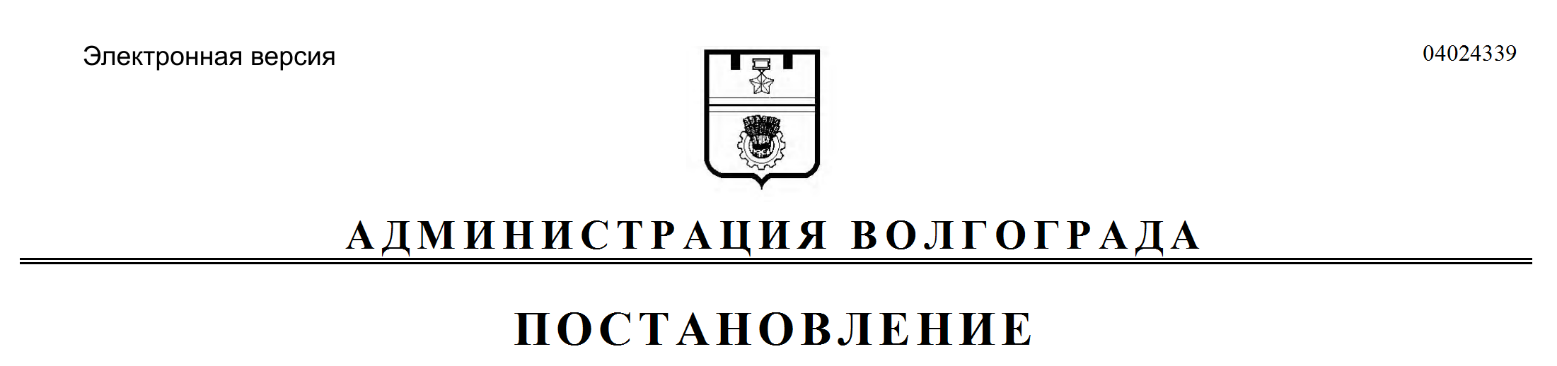 11.Предоставление, продление, переоформление разрешения на право организации розничного рынкаУправление экономического развития и инвестиций аппарата главы Волгограда15.Выдача разрешения на строительство объекта капительного строительства, внесение изменений в разрешение на строительство объекта капитального строительстваДепартамент по градостроительству и архитектуре администрации Волгограда27.Предоставление земельных участков, находящихся в муниципальной собственности городского округа город-герой Волгоград, и земельных участков, государственная собственность на которые не разграничена, расположенных на территории городского округа город-герой Волгоград, в постоянное (бессрочное) пользованиеДепартамент муниципального имущества администрации Волгограда32.Выдача разрешения на использование земель или земельного участка, находящихся в муниципальной собственности городского округа город-герой Волгоград, 
и земель или земельного участка, государственная собственность на которые не разграничена, расположенных на территории городского округа город-герой ВолгоградДепартамент муниципального имущества администрации Волгограда